السيرة الذاتية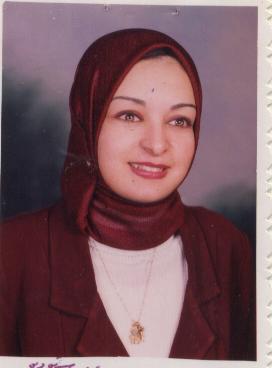  نجوى عباس عبد الحميد أحمد سلام                                    تاريخ الميلاد : 16/6/  1975                   محل الميلاد  :  الإسكندرية العنوان:  جمهورية مصر العربية / محافظة  الإسكندرية .جليم / 3 شارع  مصطفى باشا ماهر..الحالة الاجتماعية  :   متزوجة +2 رقم التليفون الأرضي  :  5849882 /03  -  (جمهورية مصر العربية  )رقم التليفون المحمول :   01111888427 -  (جمهورية مصر العربية)(cutemora339@gmail.com البريد الالكتروني :  (الجنسية  :  مصرية                                       الديانة : مسلمةاللغة  الأم  :   اللغة العربية                   اللغة الثانية  :  الانجليزية  الخبرات : محاضر بكلية التربية قسم الصحة النفسية- - محاضر ومدرب بالأكاديمية المهنية للمعلمينخبرة بحثية -المؤهلات العلمية :  -  دكتوراه فى الصحة النفسية 2015- كلية رياض الأطفال- جامعة الإسكندرية   -  ماجستير فى علم النفس التربوى 2010- كلية التربية – جامعة الإسكندرية  - TOT  2013 مدرب معتمد من الأكاديمية المهنية للمعلمين  -  I C D L 2011 - مركز تكنولوجيا المعلومات- المنطقة الشمالية العسكرية -  دبلوم فى صعوبات التعلم  2016 – أكاديمية برونل  -   دبلوم فى التربية الخاصة 1999 / كلية التربية  -  جامعة طنطا  -   ليسانس آداب و تربية  -  قسم اللغة العربية 1997 /  كلية التربية  -  جامعة الإسكندرية  الدورات التدريبية كمتدرب :-  دورة المدرب التربوى المعتمد الأكاديمية المهنية للمعلمين -  دورة اضطراب التوحد بعدد (12) ساعة – جمعية نكمل المشوار-  دورة التخاطب والإعاقات المتعددة–الأكاديمية العالمية لذوى الاحتياجات الخاصة -  برنامج لوفاس للتوحد – بعدد ( 8) ساعات – جمعية نكمل المشوار-  برنامج إعداد أخصائى تربية خاصة – بعدد (60) ساعة – جامعة عين شمس -  برنامج الإرشاد الأسرى والتربوى بعدد (16) ساعة- جمعية نكمل المشوار-  برنامج كورت 1 بمركز تدريب التنمية المهنية لهيئة التعليم-  برنامج اكتشاف ورعاية الموهوبين بإدارة المنتزة التعليمية-  الإعاقة الذهنية بعدد (16) ساعة – جمعية نكمل المشوار -  برنامج إعداد المدربين ( TOT) شبكة المراكز العربية للتدريب-  دورة المعلم الرقمى –  مركز الخدمات التربوية –  جامعة الاسكندرية الدورات التدريبية كمدرب :برامج الترقي للمديرين والموجهين بالأكاديمية المهنية للمعلمينبرامج إعداد معلمى التربية الخاصة بالأكاديمية المهنية للمعلميندورات لإعداد وتدريب كوادر رعاية المعاقين بالجمعيات الأهلية المعتمدة بالإسكندريةبرنامج الكورت لتنمية مهارات التفكيربرنامج المدرسة الجاذبةبرنامج اكتشاف ورعاية الموهوبيندورة التعلم النشطدورة مهارات الإدارة الصفيةبرنامج الذكاءات المتعددةالمؤتمرات :- المؤتمر الدولى الرابع بعنوان طفل اليوم أمل الغد- المؤتمر الدولى لإعداد أخصائى التربية الخاصة- مؤتمر الإعجاز العلمى للقرآن- المؤتمر العلمى  الخامس للقياس والتقويم التربوى- المؤتمر السادس  لذوى الاحتياجات الخاصة - مؤتمر الصحة النفسية  وبرامج تعديل السلوكCurriculum VitaeName : Nagwa Abbas Abdel Hamid Ahmed Sallam        Date of Birth : 16- 6-1975              Place of Birth : AlexandriaAddress : Egypt- Alexandria Governorate. 3 Mostafa pasha Maher street.Marital status : married +2 Land line Phone number : 035849882              Mobile : 01111888427Email: cutemura339@gmail.com Nationality  : Egyptian                           Religion : Muslim Mother tongue  : Arabic             second language : EnglishExperiences : - Lecture at the department of mental health at the faculty of education Lecture and trainer at the Professional Academy for Teachers.-Research experience- Qualifications : - Ph.D. in Special Education 2015 - Department of Psychological Sciences - Faculty of Kindergarten - Alexandria University. - MA in Skills Development - Department of Educational Psychology 2010 - Faculty of Education - Alexandria University. - TOT 2013 certified trainer from the Professional Academy of Teachers. - I C D L 2011 - Information Technology Center - Northern Military Region. - Diploma in Learning Disabilities 2016 - Brunel Academy .- Diploma in Special Education 1999 / Faculty of Education - Tanta University - Bachelor of Arts and Education - Department of Arabic Language 1997 / Faculty of Education - Alexandria University. Training courses as a trainee:- E-Learning Course - Educational Services Center, Alexandria University. -Autism Disorder (12) hours - We Continue the Journey Association .- Speech and Multiple Disabilities Course - International Academy for People with Special Needs. - Lovaas Autism Program - (8) hours - We Continue the Journey Association. - Preparation program for a special education specialist - (60) hours - Ain Shams University. - Family and Educational Guidance Program (16) hours - We Continue the Journey Association. .- Cort1 Program at the Professional Development Training Centre of the Education Authority. - Towards an advanced education program at the Bibliotheca Alexandrina. - Program for discovering and nurturing the gifted at the educational elmontaza Educational zone administration Curriculum Vitae.- intellectual disability (16) hours – we C continue the j journey Association.- T.O.T. Program- the international union for science and technoiogy.- The digital Teacher Program – puplic service center, faculty of education, Alexandria university.Training courses as a Coach :- Promotion programs for principals and mentors at the Professional Academy for Teachers. - Preparation programs for special education teachers at the Professional Academy for Teachers. - Courses for the preparation and training of cadres for the care of the disabled in the accredited NGOs in Alexandria. - The CORT program for developing thinking skills. .Attractive School Program. - Program for the discovery and care of the gifted.- Active learning course.- Classroom management skills course Multiple Intelligences Program. Multiple Intelligences Program.- conferences: -The Fourth International Conference entitled Today's Child, Tomorrow's Hope.- International Conference for the Preparation of Special Education Specialists.Conference on the Scientific Miracles of the Qur’an.- The Fifth Scientific Conference for Educational Measurement and Evaluation. -The Sixth Conference for People with Special needs.- Conference of mental health and behavior adjustment programs.